3.5+0.5+1新西兰名校本硕连读项目报名表中方院校：                                    备注：1. 表格填写完成后，请扫描邮件发送至liuxue@cciee.cn。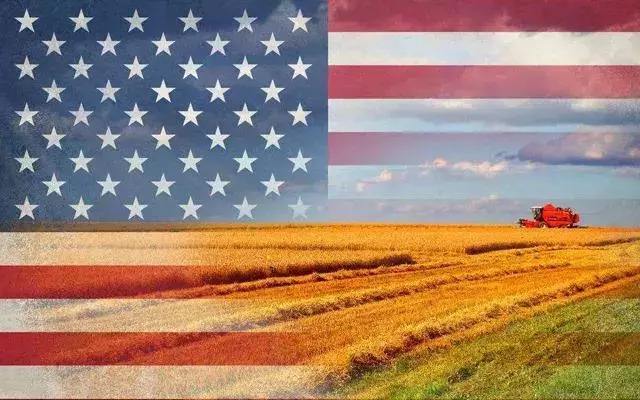 2. 如果有问题，请咨询孙老师：电话：18610738767 (微信同号)姓 名拼音拼音拼音性别性别性别贴照片处（1寸彩照）出生日期    年  月  日    年  月  日出生地点（省）出生地点（省）出生地点（省）贴照片处（1寸彩照）护照号有效期有效期有效期民族民族民族贴照片处（1寸彩照）身份证号贴照片处（1寸彩照）以上项目内容与本人护照必须完全一致以上项目内容与本人护照必须完全一致以上项目内容与本人护照必须完全一致以上项目内容与本人护照必须完全一致以上项目内容与本人护照必须完全一致以上项目内容与本人护照必须完全一致以上项目内容与本人护照必须完全一致以上项目内容与本人护照必须完全一致以上项目内容与本人护照必须完全一致以上项目内容与本人护照必须完全一致以上项目内容与本人护照必须完全一致以上项目内容与本人护照必须完全一致以上项目内容与本人护照必须完全一致以上项目内容与本人护照必须完全一致贴照片处（1寸彩照）通信地址邮 编手机微信/QQ微信/QQ电子信箱电子信箱电子信箱电子信箱电子信箱电子信箱入学时间所学专业所学专业既往病史、过敏源及食品禁忌既往病史、过敏源及食品禁忌既往病史、过敏源及食品禁忌既往病史、过敏源及食品禁忌既往病史、过敏源及食品禁忌既往病史、过敏源及食品禁忌出国记录是否有出国记录是否有出国记录是 □否是 □否国别国别是否有拒签史是否有拒签史是否有拒签史是否有拒签史是 □否家庭地址家庭电话家庭电话家庭电话家庭电话家庭电话家庭电话父母情况姓名出生时间出生时间工作单位工作单位工作单位职 务职 务职 务职 务职 务职 务电 话手 机父  亲母  亲